Интернет-олимпиада Ростовского муниципального района по базовому курсу информатики для 8 классов. Время проведения: 20-27 февраля 2012 года. Участие индивидуальное, последний день приема решений – 27 февраля.1. В алфавите некоторого языка 4 буквы. Каждое слово этого языка  состоит ровно из 4 букв. Определить максимально возможный  словарный запас языка.2. На этом предприятии все сотрудники ходят в бахилах и специальных костюмах из ткани, непроводящей электрический ток. Во время работы им запрещено делать резкие движения и ходить со скорость более 1шага в секунду. Чего так боятся на этом предприятии и что там выпускают?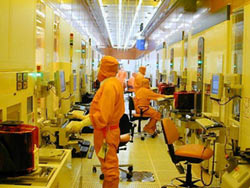 3. Это не только приспособление  для смягчения ударов на транспортных средствах, но и средство операционной системы Windows для передачи данных между программами. Что это?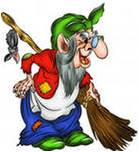 4. В зелье Баба Яга положила: мухоморы и поганки. Всего 16 грибов. Сообщение о том, что положила мухомор, несет 2 бита информации. Сколько было поганок?5. Как называется механическое устройство, которое способно выполнять четыре арифметических действия: сложение, вычисление, умножение, деление? 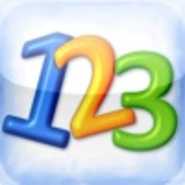 6. Назовите первое аналоговое вычислительное устройство, впервые     созданное  в 1654 г. Робертом  Биссакером во Франции. Принцип его действия опирается на свойство логарифмов. 7. На ленте напечатаны цифры. Над лентой находится некий исполнитель, который может выполнять две команды: (—) — передвинуться на одну цифру влево; (+) — изменить цифру, над которой он находится в данный момент, по правилу: 1 изменяется на 2; 2 — на 3; 3 — на 4; 4 — на 5; 5 — на 6; 6 — на 7; 7 — на 8; 8 — на 9; 9 — на 0; 0 — на 1; На ленте напечатано число 2907, исполнитель находится над цифрой 7. Как уменьшить число на 38 за минимальное количество команд?8. В лесу проводился кросс, в котором участвовали Заяц, Лиса и Лось. Обсуждая итоги, первый болельщик сказал: «Заяц занял первое место, а второе – Лиса». Второй болельщик сказал: «Заяц занял второе место, а первое  – Лось».  Оказалось, что в высказывании каждого болельщика одна часть верная,  а другая – нет. Определите, как распределились места?9. Как зовут этого пингвина? Почему его так назвали?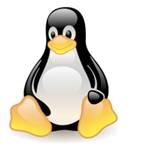 10. Как называется это устройство?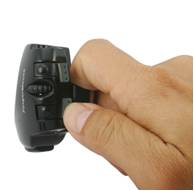 11. Как называется это устройство?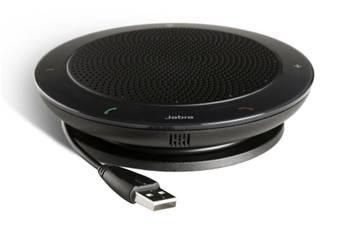 12. Какова его заслуга перед человечеством?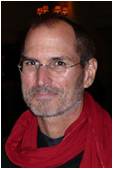 13. Творческое задание: В этом году Ростов Великий празднует свой Юбилей. Используя любое программное обеспечение, создайте афишу к Дню города Ростова.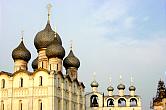 Ответы присылайте до 27 февраля (включительно) по адресу bmr60@mail.ru.